1.   Automat A1 je dán svou tabulkou přechodů, nakreslete jeho přechodový diagram.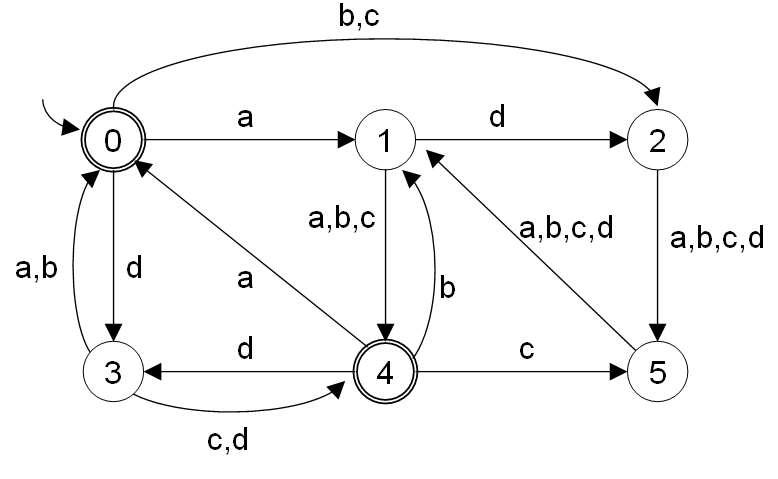 2.   Automat A2 je dán svým přechodovým diagramem. Napište jeho tabulku přechodů.3.   Rozhodněte, který z předchozích automatů A1,  A2 přijme slovoadddca      b)  bbcca       c) bbccaba   4.   Nakreslete stavový diagram automatu přijímajícího právě všechna slova nad abecedou {0,1}, kteráobsahují podposloupnost 01,neobsahují podposloupnost 01,obsahují jediný znak 1 a libovolný počet znaků 0,začínají i končí symbolem 1,představují dvojkový zápis čísel 0, 1, 2, 3, 4, 5, 6, 7,  možné jsou všechny 1-, 2- a 3-ciferné zápisy.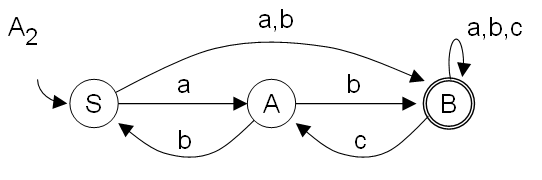 5.           A1Nedeterministický automat  A1 je dán svou tabulkou přechodů. Nedeterministický automat  A2 je dán svým přechodovým diagramem. K  automatům A1 a A2 vytvořte ekvivalentní deterministické automaty.6. Sestrojte NKA nad abecedou {a,b,c}, který přijímá všechna slova začínající i končící řetězcem a)    abc                  b) acaca7. Sestrojte NKA nad abecedou {a,b,c}, který příjímá všechna slova neobsahující řetězec a)    abc                  b) acaca8. Napište všechna slova délky nejvýše 5 jazyka daného regulárním výrazem nad abecedou {0, 1}:a)    (01+0)*0               b)  0(10+0)*9.   Napište regulární výraz popisující maximální množinu M řetězců nad abecedou {a,b,c} takovou, že:a)  každý řetězec v M začíná i končí symbolem bb)  každý řetězec v M obsahuje právě jediný výskyt symbolu c kdekoli v řetězcic)  žádný řetězec v M nesmí na liché pozici obsahovat symbol a (pozice se číslují od 1)abc00131225F23023341F41445505abcd00, 12210, 2F211, 20, 2